Студенческий советИнститута Экспериментальной психологииПротокол № 002Заседание Студенческого советаЗаседание вела Корабельникова Мария.Протокол и подсчёт голосов вёл Шамшев Андрей.Тезисная стенограммаПредседатель выступил со вступительным словом, обозначил правила работы студсовета.______Были проведены выборы секретаря студсовета.Кандидат: Андрей Шамшев.    Результат голосования:    Алина Яблочкина   		ЗА    Екатерина Вдовиченко   		ЗА    Данилина Кристина   		ЗА    Мария Корабельникова   	ЗА    Вероника Абеленцева   		ЗА    Софья Стародубцева   		ЗА    Шамшев Андрей   		ЗА    Виктория Жираткова   	 	ЗА    Софья Кузнецова   		ЗА      За – 9Против – 0Воздержались – 0Решили: Шамшев Андрей назначен секретарём студсовета.Вопрос о выборах секретаря закрыт.______Председатель знакомит студсовет с планом структуры студсовета [приложение 1]."Существует пять секторов: управляющий, мероприятия, наука, профориентация и продвижение, учёба.""Состав управляющего сектора: Председатель, Со-председатель, Секретарь""Состав сектора мероприятий: Спорт, экскурсии и театры, внутренние и внешние, кружки и секции.""Состав сектора науки: Конференции, Журнал, Проекты.""Состав сектора профориентации и продвижения: Реклама в школах, Соцсети, Мастер-классы.""Состав сектора учёбы: Помощь отстающим, Кураторство новичков, Связь с психологической поддержкой."Председатель объясняет суть каждого из секторов и подсекторов.Внесено предложение о добавлении подсектора стажировок в сектор профориентации и продвижения.Предложение принято.К заседанию присоединяется Лиза Матвеева.Проведено голосование по структуре студсовета.      За – 10Против – 0Воздержались – 0Решили: Новая структура студсовета принятаВопрос закрыт______Со-председатель излагает план целей и задач студсовета на год:Цель: "Обеспечение выхода института экспериментальной психологии на общеуниверситетский уровень."Конкретизация цели:1) "Регулярное проведение мероприятий институтской и общеуниверситетской значимости."2) "Поднятие продуктивности участников учебного процесса в учебной и внеучебной деятельности"3) "Обеспечение узнаваемости и статуса института экспериментальной психологии"Принято без голосования.Вопрос закрыт.______Заседание завершено.Решения Шамшев Андрей назначен секретарём студсовета.Принята новая структура студсовета.Приложение 1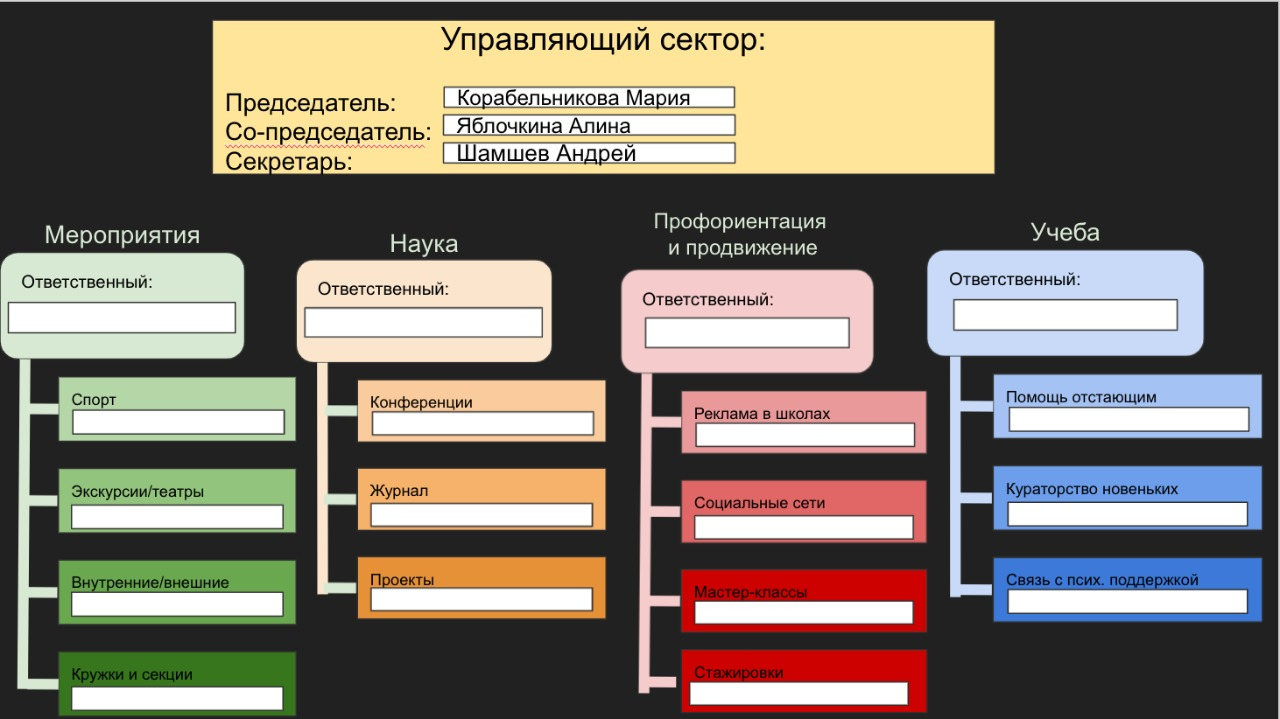 Место проведения заседания: Google MeetЧисло избранных членов Студенческого совета составляет 10 (десять) человек.Число присутствующих членов Студенческого совета составляет 10 (десять) человек.Дата проведения заседания: 14.10.21Заседание Студенческого совета правомочно, поскольку в нём участвует более половины избранных членов Студенческого совета (имеется кворум).Время открытия заседания: 17:03В заседании участвовали:Алина Яблочкина   		 Екатерина Вдовиченко    Данилина Кристина   	 Мария Корабельникова    Вероника Абеленцева   	 Софья Стародубцева   	 Шамшев Андрей   		 Виктория ЖиратковаСофья КузнецоваЛиза Матвеева (появилась позже)Время закрытия заседания:18:11Председатель_______Корабельникова Мария АртёмовнаСекретарь_______Шамшев Андрей Александрович